АДМИНИСТРАЦИЯ НОВОБЕССЕРГЕНЕВСКОГО СЕЛЬСКОГО ПОСЕЛЕНИЯНЕКЛИНОВСКОГО РАЙОНА РОСТОВСКОЙ ОБЛАСТИс. Новобессергеневка
                                            П О С Т А Н О В Л Е Н И Е

 30.12.2015г.                                                                                                 № 109О внесении изменений в постановление администрации Новобессергеневского сельского поселения от 26 сентября 2013г. №26 Об утверждении муниципальной программы"Информационное   общество  и  формирование  электронного  правительства  в Новобессергеневском  сельском поселении»  на  2014-2016гг.В соответствии с распоряжением главы   Новобессергеневского сельского поселения от 28.08.2013г. № 97 «Об утверждении Перечня муниципальных программ Новобессергеневского сельского поселения, администрация Новобессергеневского сельского поселения ПОСТАНОВЛЯЕТ:1. Внести изменения в муниципальную программу «Информационное  общество  в Новобессергеневском сельском поселении» на 2014-2016 годы.           2. Контроль за исполнением настоящего постановления оставляю за собой.
Глава администрации Новобессергеневского сельского поселения  				                   	В.В. Сердюченко П А С П О Р Тмуниципальной  программы Новобессергеневского сельского поселения "Информационное общество  и  формирование  электронного  правительства (2014 - 2016 годы)"Раздел 1 "Общая характеристика сферы реализации государственной программы"В настоящее время в Российской Федерации уделяется большое внимание вопросам повышения уровня открытости деятельности органов власти. Это внимание обусловлено необходимостью повышения качества государственного управления за счет повышения прозрачности деятельности органов власти и раскрытия механизмов принятия решений, в том числе и с участием граждан, общества и хозяйствующих субъектов в решении этих вопросов. Не меньшее внимание уделяется вопросам снижения административных барьеров и, как одному из способов снижения – переходу на предоставление государственных и муниципальных услуг в электронной форме.На федеральном уровне решение указанных вопросов описано в стратегии развития информационного общества в Российской Федерации (N Пр-212 от 7 февраля 2008 г.) и разработанной на основе стратегии государственной программе Российской Федерации "Информационное общество (2011-2020 годы)" (утверждена распоряжением Правительства Российской Федерации от 20 октября 2010 г. N 1815-р).Раздел 2 "Цели, задачи, сроки и этапы реализации муниципальной  программы"Целью Программы является повышение уровня открытости органов исполнительной власти в Новобессергеневском сельском поселении и участия граждан, общества и хозяйствующих субъектов в принятии государственных решений. Достижение поставленной цели предполагается обеспечить за счет решения двух задач:обеспечение возможности взаимодействия в электронной форме граждан, общества и хозяйствующих субъектов с органами исполнительной власти , органами местного самоуправления, совершенствование системы государственного управления в Новобессергеневском сельском поселении, повышение его прозрачности на основе использования информационных и коммуникационных технологий.Взаимодействие в электронной форме граждан, общества и хозяйствующих субъектов и органов исполнительной власти  позволит заметно "приблизить" власть к обществу, позволит увидеть (оценить) прямое влияние мнения общества на принимаемые органами власти решения. Социальное значение описываемого взаимодействия прописано в качестве основного требования в указе Президента Российской Федерации от 7 мая 2012 г. №601 "Об основных направлениях совершенствования системы государственного управления".Инфраструктура информационного взаимодействия органов исполнительной власти Ростовской области и граждан, общества и хозяйствующих субъектов позволит обеспечить повышение качества государственного управления за счет использования информационных технологий и программных инструментов на их основе.Использование информационных технологий в деятельности органов власти призвано повысить оперативность и обоснованность принятия решений, обеспечить прозрачность процесса принятия решений, уход от персонализации ответственных за принятие конкретных решений. Также положительными результатами использования информационных технологий в деятельности органов исполнительной власти позволит увеличить "производительность" органов исполнительной власти, стандартизировать общие (сходные) управленческие процессы и за счет этого снизить общие расходы на содержание органов исполнительной власти. Устранение "цифрового" неравенства органов исполнительной власти в Новобессергеневском сельском поселении позволит повысить качество предоставления   услуг жителям  во всех основных направлениях деятельности органов исполнительной власти.Раздел 3 "Целевые показатели достижения целей и решения задач, основные ожидаемые конечные результаты  программы"Целевые показатели достижения целей и решения задач приведены в Приложении 1 Программы. Значения показателей за каждый отчетный период определяются на основании ведомственной статистики.По результатам реализации Программы ожидается, что повысится оперативность и прозрачность деятельности органов исполнительной власти в Новобессергеневском сельском поселении  за счет внедрения информационных технологий, повысится рейтинг открытости органов исполнительной власти  Новобессергеневском сельском поселении , увеличится доля граждан и хозяйствующих субъектов, использующих механизм получения государственных и муниципальных услуг в электронной форме, снизится личное количество (в среднем) взаимодействий заявителей и органов власти в процессе предоставления государственных и муниципальных услуг, увеличится количество мест и способов предоставления (доступность) государственных и муниципальных услуг (выполнения государственных функций).Раздел 4 " Обобщенная характеристика подпрограмм муниципальной программы"Структура мероприятий  Программы не предусматривает декомпозицию Программы на подпрограммы.Раздел 5 "Обоснование объема финансовых ресурсов, необходимых для реализации муниципальной   программы"Финансирование Программы осуществляется за счет средств местного бюджета, в том числе в рамках текущего финансирования деятельности органов исполнительной власти в Новобессергеневском сельском поселении. Объем финансирования Программы составляет 45,6 тыс.руб., в том числе по годам:  2014 г.: 15,6 тыс.руб., 2015 г.: 15, 0 тыс.руб., 2016 г.: 15, 0 тыс.руб.  и будет ежегодно уточняться при формировании бюджета на очередной финансовый год и на плановый период.Перечень мероприятий Программы с указанием объема и источников финансирования приведен в Приложении 2 Программы. Ресурсное обеспечение реализации государственной программы  за счет всех источников финансирования приведено в Приложении 4 Программы.Раздел 6 "Механизмы реализации государственной программы"Управление реализацией Программы осуществляется комитетом информационных технологий и коммуникаций Ростовской области.Повышение эффективности реализации мероприятий Программы обеспечивается за счет внедрения принципов проектного управления. Под проектом в рамках Программы понимается совокупность скоординированных и управляемых видов деятельности (процессов) с начальной и конечной датами, предпринятыми для достижения цели, определенной конкретным мероприятием Программы, соответствующих необходимым требованиям, включая ограничения по срокам, стоимости и ресурсам. В рамках реализации отдельного мероприятия Программы может осуществляться несколько проектов, направленных на достижение отдельных локальных результатов.Для осуществления управления при реализации мероприятий Программы комитетом информационных технологий и коммуникаций формируется рабочая группа (проектная команда).В составе рабочей группы определяется руководитель проекта и его заместитель из числа руководителей комитета информационных технологий и коммуникаций , подведомственных ему учреждений или их структурных подразделений. В состав рабочей группы также включаются специалисты по различным направлениям деятельности, обладающие знаниями и навыками, необходимыми для успешной реализации проекта. К участию в деятельности рабочей группы могут привлекаться в качестве экспертов сотрудники сторонних организаций и учреждений.Рабочая группа в период реализации проекта осуществляет исполнение следующих функций:1) регулярно, по мере необходимости, но не реже одного раза в месяц проводит рабочие совещания по вопросам реализации проекта;2) принимает направленные на достижение целей проекта управленческие решения, обязательные к исполнению всеми участниками реализации проекта;3) организует сбор и консолидацию отчетной информации о ходе реализации как всего проекта в целом, так и отдельно взятых задач, решаемых в ходе этого проекта;4) осуществляет контроль за сроками и объемом реализации проекта в соответствии с утвержденным планом-графиком проекта;5) обеспечивает мониторинг хода выполнения каждой отдельно взятой задачи в рамках реализуемого проекта;6) проводит анализ информации о ходе реализации проекта с целью определения:эффективности использования ресурсов проекта, таких как работающего персонала, финансовых средств и времени реализации проекта;качества реализации проекта и степени достижения целей проекта, как в целом, так и на промежуточных этапах;факторов, влияющих на ход реализации проекта, степени их влияния и форм реагирования с целью минимизации или устранения такого влияния;7) обеспечивает контроль качества подготовленной исполнителями проектной и отчетной документации;8) осуществляет поддержку требуемого уровня информирования о результатах реализации проекта всех заинтересованных физических и юридических лиц;9) разрабатывает предложения по внесению изменений в Программу;10) обеспечивает межведомственное взаимодействие участников реализации проекта, предусмотренных Программой.Управление реализацией мероприятий Программы осуществляется в соответствии с:приказом Министерства связи и массовых коммуникаций Российской Федерации от 24 апреля 2013 г. № 96 "Об утверждении методических рекомендаций по организации системы проектного управления мероприятиями по информатизации в государственных органах";ГОСТ Р 54869-2011 "Проектный менеджмент. Требования к управлению проектом";ГОСТ Р 54870-2011 "Проектный менеджмент. Требования к управлению портфелем проектов";ГОСТ Р 54871-2011 "Проектный менеджмент. Требования к управлению программой".Участниками реализации Программы являются органы исполнительной власти в Новобессергеневском сельском поселении , а также подведомственные им учреждения, организации - исполнители мероприятий Программы, определяемые в соответствии с действующим законодательством.Эффективность реализации Программы определяется исходя из интегрального показателя, характеризующего эффективность использования бюджетных средств и оценку достижения плановых индикаторов программы, по следующей формуле:, где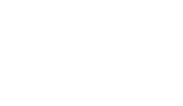 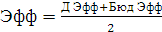 Эфф - эффективность реализации Программы;Д Эфф - оценка достижения плановых индикаторов Программы;БюдЭфф - эффективность использования бюджетных средств при реализации Программы.Оценка достижения плановых индикаторов Программы характеризует степень достижения показателей результата по каждому индикатору и определяется исходя из среднего показателя, характеризующего оценку достижения каждого индикатора. Оценка достижения плановых индикаторов определяется по следующей формуле:, где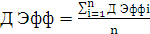 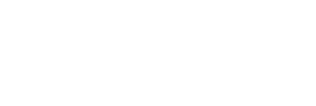 Д Эфф - оценка достижения плановых индикаторов Программы;Д Эффi- оценка достижения i индикатора; n - количество индикаторов.Оценка достижения i индикатора определяется по следующей формуле:,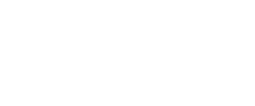 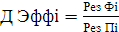 если фактическое состояние индикатора желаемо выше, чем планируемоеили по формуле:, 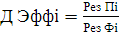  если фактическое состояние индикатора желаемо ниже, чем планируемое, где:Д Эффi  - оценка достижения i индикатора;РезФi  - фактически достигнутый результат по i индикатору;РезПi  - планируемый результат по i индикатору.При Д Эффi  > 1,1, Д Эффi  присваивается значение 1,1.Эффективность использования бюджетных средств характеризует степень исполнения затрат по каждому индикатору и определяется исходя из среднего показателя, характеризующего эффективность использования бюджетных средств по каждому индикатору. Эффективность использования бюджетных средств определяется по следующей формуле:, где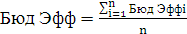 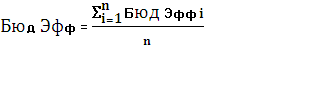 БюдЭфф - эффективность использования бюджетных средств при реализации Программы;БюдЭффi- эффективность использования бюджетных средств по i-му индикатору;n - количество индикаторов.Эффективность использования бюджетных средств по i-му индикатору определяется по следующей формуле:, где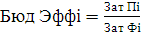 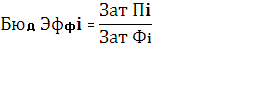 БюдЭффi  - бюджетная эффективность достижения i индикатора;ЗатП  - планируемый объем затрат на достижение i индикатора;ЗатФ  - фактические затраты на достижение i индикатора.При ЗатПi= ЗатФi=0, БюдЭффi = 1;Если ЗатПi имеет значение отличное от 0, а ЗатФi=0, БюдЭффi = 0.Бюджетные средства расходуются эффективно при достижении показателя БюдЭфф если:от 90 до 110 процентов - приемлемый уровень эффективности;свыше 110 процентов - высокий уровень эффективности.Расходование бюджетных средств признается неэффективным при достижении показателя БюдЭфф:от 90 до 70 процентов - низкий уровень эффективности; менее 70 процентов - критический уровень эффективности.Выполнение Программы считается эффективным при достижении интегрального показателя эффективности:от 90 до 110 процентов - приемлемый уровень эффективности;свыше 110 процентов - высокий уровень эффективности.Выполнение Программы считается неэффективным при достижении интегрального показателя эффективности:от 90 до 70 процентов - низкий уровень эффективности; менее 70 процентов - критический уровень эффективности.Приложение 1Целевые индикаторы и показатели 
муниципальной  программы  "Информационное общество   и  формирование  электронного  правительства(2014 - 2016 годы)"Мероприятия муниципальной программы  "Информационное общество  и формирование  электронного  правительства (2014 - 2016 годы)"Переченьмероприятий  муниципальной программы по Новобессергеневскому сельскому поселению.Приложение 3Прогноз сводных целевых показателей государственных заданий на оказание государственных услуг (выполнение работ) муниципальных услуг  бюджетным учреждением "Центр информационных технологий»   по муниципальной программе  "Информационное общество   и  формирование  электронного  правительства (2014-2016 годы)"Ответственный исполнитель программы   Администрация Новобессергеневского сельского поселенияЦель программы повышение уровня открытости органов исполнительной власти в Новобессергеневском сельском поселении и участия граждан, общества и хозяйствующих субъектов в принятии муниципальных  решенийЗадачи программыобеспечение возможности взаимодействия в электронной форме граждан, общества и хозяйствующих субъектов с органами исполнительной власти в Новобессергеневском сельском поселении , органами местного самоуправления; совершенствование системы муниципального  управления в Новобессергеневском сельском поселении, повышение его прозрачности на основе использования информационных и коммуникационных технологийЦелевые показатели программыдоля муниципальных услуг, которые можно получить с использованием информационных технологий и телекоммуникационных технологий, в общем объеме муниципальных услуг, информация о которых опубликована в государственной информационной системе "Региональный реестр государственных и муниципальных услуг (функций) Новобессергеневского сельского поселения", 100%;доля граждан, использующих механизм получения государственных и муниципальных услуг в электронной форме, 65%;доля многофункциональных центров предоставления муниципальных услуг на территории Новобессергеневского сельского поселения , подключенных к автоматизированной информационной системе в многофункциональных центрах предоставления государственных и муниципальных услуг на территории Новобессергеневского сельского поселения, 100%;количество информационных систем, для которых проведены организационные и (или) технические мероприятия по защите конфиденциальной информации, 25 информационных систем;доля органов исполнительной власти в Новобессергеневском сельском поселении, использующих ведомственные (отраслевые) информационные системы в целях автоматизации процессов исполнения собственных полномочий, 30%;доля электронного документооборота органов исполнительной власти  в общем объеме документооборота, 75%;Сроки реализации программы2014-2016 годыОбъемы и источники финансирования программы Всего: 45, 6  тыс.руб., в том числе по годам: 2014 г.: 15,6 тыс.руб.2015 г.: 15, 0 тыс.руб.2016 г.: 15, 0  тыс.руб.источник финансирования – Администрация Новобессергеневского сельского поселения.№Целевой показатель (наименование)Единица измеренияЗначения целевых показателейЗначения целевых показателейЗначения целевых показателей№Целевой показатель (наименование)Единица измерениятекущий годпервый год планового периодавторой год планового периодадоля муниципальных услуг, которые можно получить с использованием информационных технологий и телекоммуникационных технологий, в общем объеме муниципальных услуг.%8595100доля граждан, использующих механизм получения муниципальных услуг в электронной форме%356065доля многофункциональных центров предоставления  муниципальных услуг на территории Новобессергеневского сельского поселения , подключенных к автоматизированной информационной системе в многофункциональных центрах предоставления  муниципальных услуг.%75100100доля жителей  в Новобессергеневском сельском поселения , получивших универсальные электронные карты;%55,58количество информационных систем, интегрированных с информационной системой Ситуационного центра органов исполнительной власти  по Новобессергеневскому сельскому поселению.единиц446доля времени недоступности информационных ресурсов органов исполнительной власти в Новобессергеневском сельском поселении размещенных в центре обработки данных  возникшей вследствие регламентных работ или отказа оборудования серверной группы (от общего количества часов в году)%0,50,50,5количество информационных систем, для которых проведены организационные и (или) технические мероприятия по защите конфиденциальной информацииединиц252525доля органов исполнительной власти использующих ведомственные (отраслевые) информационные системы в целях автоматизации процессов исполнения собственных полномочий%202530доля электронного документооборота органов исполнительной власти  в общем объеме документооборота;%607075доля обращений граждан, поданных через официальный портал Губернатора Ростовской области к общему количеству обращений;%102030№ п/пНаименование подпрограммы, основного мероприятия, ведомственной целевой программыОтветственный исполнитель,Ожидаемые непосредственные результатыОжидаемые непосредственные результатыОжидаемые непосредственные результатыОбъемы финансирования, тыс. рублей, в т.ч.Объемы финансирования, тыс. рублей, в т.ч.Объемы финансирования, тыс. рублей, в т.ч.Объемы финансирования, тыс. рублей, в т.ч.Объемы финансирования, тыс. рублей, в т.ч.Плановые сроки реализации№ п/пНаименование подпрограммы, основного мероприятия, ведомственной целевой программыОтветственный исполнитель,наименованиеединица измерениязначение (по годам реализации мероприятия)всего, по годамфедеральный бюджетобластной бюджетместный бюджетвнебюджетные средстваПлановые сроки реализации123456789101112Обеспечение информационного взаимодействия органов исполнительной власти  органов местного самоуправления в рамках предоставления  муниципальных услуг. Реализация перевода муниципальных услуг в электронный виддоля муниципальных услуг, которые можно получить с использованием информационных технологий и телекоммуникационных технологий, в общем объеме.%80%85%90%100 000,00100 000,00100 000,00100 000,00100 000,00100 000,002014-2016Обеспечение информационного взаимодействия органов исполнительной власти  органов местного самоуправления в рамках предоставления  муниципальных услуг. Реализация перевода муниципальных услуг в электронный виддоля граждан, использующих механизм получения  муниципальных услуг в электронной форме%35%60%65%100 000,00100 000,00100 000,00100 000,00100 000,00100 000,002014-2016обеспечение функционирования и развития автоматизированной информационной системы в многофункциональных центрах предоставления  муниципальных услуг на территории Новобессергеневского сельского поселениядоля МФЦ, подключенных к автоматизированной информационной системе в многофункциональных центрах предоставления  муниципальных услуг на территории Новобессергеневского сельского поселения %75%100%100%15000,0 20 000,0 20000,015 000,0 20 000,0 20000,02014-201630 000,0034 500,0039 675,00Обеспечение выпуска универсальных электронных карт по заявлениям граждан, поддержка процесса обращения универсальных электронных картдоля жителей в Новобессергеневском с/п, получивших универсальные электронные карты%5%5,5%8%15000,0 20 000,0 20000,015000,0 20 000,0 20000,02014-201630 000,0034 500,0039 675,00Обеспечение поддержки принятия управленческих решений в органах местного самоуправления на основе применения многомерного анализа отчетности ведомственных и интегрированных показателей деятельностиколичество информационных систем, интегрированных с информационной системой Ситуационного центра органов исполнительной власти Единиц371015000,0 20 000,0 20000,015000,0 20 000,0 20000,02014-2016ЁОбеспечение возможности работы органов исполнительной власти  с программно-аппаратными комплексами, в том числе  и в режиме использования распределенных компьютерных ресурсов в условиях соблюдения требований информационной безопасностиДоля времени недоступности информационных ресурсов органов исполнительной власти  размещенных в центре обработки данных Новобессергеневского сельского поселения возникшей вследствие регламентных работ или отказа оборудования серверной группы (от общего количества часов в году)%0,5%0,5%0,5%15000 ,020 000,025 000, 015000 ,020 000,025 000, 02014-2016Обеспечение безопасности функционирования информационных систем органов исполнительной власти  размещенных в центре обработки данных Новобессергеневского с/п.количество информационных систем, для которых проведены организационные и (или) технические мероприятия по защите конфиденциальной информацииЕдиниц25252515000 ,020 000,025 000, 015000 ,020 000,025 000, 02014-2016Создание, развитие и сопровождение ведомственных (отраслевых) информационных системдоля органов исполнительной власти использующих ведомственные (отраслевые) информационные системы в целях автоматизации процессов исполнения собственных полномочий%20%25%30%10 000,0010 000,0010 000,0010 000,0010 000,0010 000,002014-2016Обеспечение электронного документооборота в органах исполнительной власти  и  обеспечение возможности электронного документооборота органов исполнительной власти по Новобессергеневскому сельскому поселению подведомственными учреждениями и внешними контрагентамидоля электронного документооборота органов исполнительной власти  в общем объеме документооборота%60%70%75%5 000,005 000,005 000,005 000,005 000,005 000,002014-2016Обеспечение электронного документооборота в органах исполнительной власти  и  обеспечение возможности электронного документооборота органов исполнительной власти по Новобессергеневскому сельскому поселению подведомственными учреждениями и внешними контрагентамидоля обращений граждан, поданных через официальный портал Губернатора и Правительства Ростовской области, к общему количеству обращений%42%45%50%5 000,005 000,005 000,005 000,005 000,005 000,002014-2016Развитие информационного взаимодействия между органами исполнительной власти  и органами местного самоуправления муниципальных образований  в рамках планирования и управления социально-экономическим развитием  по Новобессергеневскому сельскому поселению.9 000,0010 350,0011 902,009 000,0010 350,0011 902,002014-2016Сопровождение и модернизация автоматизированной информационной системы "Государственный заказ по Новобессергеневскому сельскому поселению.5 000,005 750,006 612,505 000,005 750,006 612,502014-2016Наименование подпрограммы/основного мероприятия, муниципальной  услуги (работы)Значение показателя объема услуг (работ)Значение показателя объема услуг (работ)Значение показателя объема услуг (работ)Значение показателя объема услуг (работ)Расходы областного бюджета на оказание государственной услуги (выполнение работы), тыс.руб.Расходы областного бюджета на оказание государственной услуги (выполнение работы), тыс.руб.Расходы областного бюджета на оказание государственной услуги (выполнение работы), тыс.руб.Наименование подпрограммы/основного мероприятия, муниципальной  услуги (работы)наименование, ед. изм.текущий годпервый год планового периодавторой год планового периодатекущий годпервый год планового периодавторой год планового периодаОбеспечение выпуска универсальных электронных карт по заявлениям граждан, поддержка процесса обращения универсальных электронных картОбеспечение выпуска универсальных электронных карт по заявлениям граждан, поддержка процесса обращения универсальных электронных картОбеспечение выпуска универсальных электронных карт по заявлениям граждан, поддержка процесса обращения универсальных электронных картОбеспечение выпуска универсальных электронных карт по заявлениям граждан, поддержка процесса обращения универсальных электронных картОбеспечение выпуска универсальных электронных карт по заявлениям граждан, поддержка процесса обращения универсальных электронных картОбеспечение выпуска универсальных электронных карт по заявлениям граждан, поддержка процесса обращения универсальных электронных картОбеспечение выпуска универсальных электронных карт по заявлениям граждан, поддержка процесса обращения универсальных электронных картОбеспечение выпуска универсальных электронных карт по заявлениям граждан, поддержка процесса обращения универсальных электронных картОбеспечение на территории Новобессергеневского сельского поселения выпуска, выдачи, обслуживания и хранения (до момента выдачи гражданам) универсальных электронных картколичество выпущенных универсальных электронных карт10 00050005000300034503967Обеспечение на территории Новобессергеневского сельского поселения выпуска, выдачи, обслуживания и хранения (до момента выдачи гражданам) универсальных электронных картколичество выпущенных универсальных электронных карт10 00050005000300034503967Обеспечение на территории Новобессергеневского сельского поселения выпуска, выдачи, обслуживания и хранения (до момента выдачи гражданам) универсальных электронных картколичество выпущенных универсальных электронных карт10 00050005000300034503967Обеспечение на территории Новобессергеневского сельского поселения выпуска, выдачи, обслуживания и хранения (до момента выдачи гражданам) универсальных электронных картколичество выпущенных универсальных электронных карт10 00050005000300034503967Обеспечение на территории Новобессергеневского сельского поселения выпуска, выдачи, обслуживания и хранения (до момента выдачи гражданам) универсальных электронных картколичество выпущенных универсальных электронных карт10 00050005000300034503967Обеспечение на территории Новобессергеневского сельского поселения выпуска, выдачи, обслуживания и хранения (до момента выдачи гражданам) универсальных электронных картколичество выпущенных универсальных электронных карт10 00050005000300034503967Обеспечение на территории Новобессергеневского сельского поселения выпуска, выдачи, обслуживания и хранения (до момента выдачи гражданам) универсальных электронных картколичество выпущенных универсальных электронных карт10 00050005000300034503967Организация работ(внедрение, администрирование, сопровождение) по эксплуатации и технической поддержке информационных систем500001000010000Организация работ(внедрение, администрирование, сопровождение) по эксплуатации и технической поддержке информационных систем500001000010000Организация работ(внедрение, администрирование, сопровождение) по эксплуатации и технической поддержке информационных систем500001000010000Организация работ(внедрение, администрирование, сопровождение) по эксплуатации и технической поддержке информационных систем500001000010000Обеспечение возможности работы органов исполнительной власти  с программно-аппаратными комплексами, в том числе  и в режиме использования Обеспечение возможности работы органов исполнительной власти  с программно-аппаратными комплексами, в том числе  и в режиме использования Обеспечение возможности работы органов исполнительной власти  с программно-аппаратными комплексами, в том числе  и в режиме использования Обеспечение возможности работы органов исполнительной власти  с программно-аппаратными комплексами, в том числе  и в режиме использования Обеспечение возможности работы органов исполнительной власти  с программно-аппаратными комплексами, в том числе  и в режиме использования Обеспечение возможности работы органов исполнительной власти  с программно-аппаратными комплексами, в том числе  и в режиме использования Обеспечение возможности работы органов исполнительной власти  с программно-аппаратными комплексами, в том числе  и в режиме использования Обеспечение возможности работы органов исполнительной власти  с программно-аппаратными комплексами, в том числе  и в режиме использования Создание и выдача ключей электронных подписей, ключей проверки электронных подписей, иных криптографических ключей, сертификатов ключей проверки электронных подписейколичество созданных и выданных ключей электронных подписей, ключей проверки электронных подписей, иных криптографических ключей, сертификатов ключей проверки электронных подписей, единиц 50005 0003000320470470Создание и выдача ключей электронных подписей, ключей проверки электронных подписей, иных криптографических ключей, сертификатов ключей проверки электронных подписейколичество созданных и выданных ключей электронных подписей, ключей проверки электронных подписей, иных криптографических ключей, сертификатов ключей проверки электронных подписей, единиц 50005 0003000320470470Создание и выдача ключей электронных подписей, ключей проверки электронных подписей, иных криптографических ключей, сертификатов ключей проверки электронных подписейколичество созданных и выданных ключей электронных подписей, ключей проверки электронных подписей, иных криптографических ключей, сертификатов ключей проверки электронных подписей, единиц 50005 0003000320470470Создание и выдача ключей электронных подписей, ключей проверки электронных подписей, иных криптографических ключей, сертификатов ключей проверки электронных подписейколичество созданных и выданных ключей электронных подписей, ключей проверки электронных подписей, иных криптографических ключей, сертификатов ключей проверки электронных подписей, единиц 50005 0003000320470470Передача шифровальных (криптографических) средствколичество переданных шифровальных (криптографических) средств, единиц 508090Организация работ(внедрение, администрирование, сопровождение) по эксплуатации и технической поддержке информационных системоказанных консультацийне менее 12000не менее 12000не менее 1200010 0008 000 5 000Организация работ(внедрение, администрирование, сопровождение) по эксплуатации и технической поддержке информационных системоказанных консультацийне менее 12000не менее 12000не менее 1200010 0008 000 5 000Организация работ(внедрение, администрирование, сопровождение) по эксплуатации и технической поддержке информационных системоказанных консультацийне менее 12000не менее 12000не менее 1200010 0008 000 5 000Организация работ(внедрение, администрирование, сопровождение) по эксплуатации и технической поддержке информационных системоказанных консультацийне менее 12000не менее 12000не менее 1200010 0008 000 5 000Организация работ(внедрение, администрирование, сопровождение) по эксплуатации и технической поддержке информационных системколичество эксплуатируемых информационных систем 45610 0008 000 5 000Организация работ(внедрение, администрирование, сопровождение) по эксплуатации и технической поддержке информационных системколичество эксплуатируемых информационных систем 45610 0008 000 5 000Деятельность по технической защите конфиденциальной информацииколичество информационных систем, для которых проведены организационные и (или) технические мероприятия по защите конфиденциальной информации, единиц 25252515 00010 0005000Деятельность по технической защите конфиденциальной информацииколичество информационных систем, для которых проведены организационные и (или) технические мероприятия по защите конфиденциальной информации, единиц 25252515 00010 0005000Деятельность по технической защите конфиденциальной информацииколичество информационных систем, для которых проведены организационные и (или) технические мероприятия по защите конфиденциальной информации, единиц 25252515 00010 0005000Деятельность по технической защите конфиденциальной информацииколичество информационных систем, для которых проведены организационные и (или) технические мероприятия по защите конфиденциальной информации, единиц 25252515 00010 0005000Деятельность по технической защите конфиденциальной информацииколичество информационных систем, для которых проведены организационные и (или) технические мероприятия по защите конфиденциальной информации, единиц 25252515 00010 0005000Работы по обслуживанию шифровальных (криптографических) средств, предусмотренные технической и эксплуатационной документацией на эти средстваколичество обслуживаемых шифровальных (криптографических) средств, единиц 222222Работы по обслуживанию шифровальных (криптографических) средств, предусмотренные технической и эксплуатационной документацией на эти средстваколичество обслуживаемых шифровальных (криптографических) средств, единиц 222222